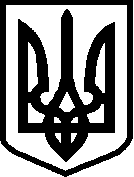 УКРАЇНАЧЕРНІГІВСЬКА ОБЛАСТЬМІСТО  НІЖИНМ І С Ь К И Й   Г О Л О В АР О З П О Р Я Д Ж Е Н Н ЯВід  27 жовтня  2020 р.                    м. Ніжин                        № 273Про внесення  змін  до річногота  помісячного  розписубюджету  Ніжинської міської об’єднаної територіальної громади на 2020 рікВідповідно до статей 42, 59, 73 Закону України «Про місцеве  самоврядування в  Україні», Регламенту виконавчого комітету Ніжинської  міської ради Чернігівської області VІІ скликання, затвердженого  рішенням  виконавчого  комітету міської ради від 11.08.2016 року № 220 зі змінами, пункту 3 рішення міської  ради  VII скликання № 8-65/2020 від 24 грудня 2019р. «Про бюджет Ніжинської міської об’єднаної територіальної громади на 2020 рік», листа Департаменту фінансів Чернігівської облдержадміністрації від 26.10.2020р. № 07-20/288 «Про надання помісячного  розпису субвенції на 2020 рік»:Погодити внесення змін  до річного та помісячного розпису бюджету Ніжинської об’єднаної територіальної громади  на 2020 рік  за рахунок субвенції з обласного бюджету на забезпечення подачею кисню ліжкового фонду закладів охорони здоров’я, які надають стаціонарну медичну допомогу пацієнтам з гострою респіраторною хворобою COVID -19, спричиненою корона вірусом SARS-CoV-2, за рахунок  відповідної  субвенції з державного бюджету на 2020 рік в сумі 136 700,00 грн.             2. Визначити  головним  розпорядником  коштів субвенції :Виконавчий комітет Ніжинської міської ради в сумі  136 700,00 грн. - КПКВКМБ 0212010 «Багатопрофільна стаціонарна  медична допомога населенню», КЕКВ 2610; 3. Начальнику фінансового управління міської ради                    (Писаренко Л.В.): 3.1. Внести  зміни  до річного та помісячного розпису  асигнувань  загального   фонду  бюджету Ніжинської міської об’єднаної територіальної  громади на  2020 рік. 3.2. Винести  дане  питання  на  затвердження  Ніжинської міської  ради.  4. Контроль за  виконанням  цього  розпорядження  покласти  на   заступників  міського  голови з питань діяльності виконавчих органів ради, відповідно до розподілу посадових обов’язків та функціональних повноважень. Міський  голова                                                                А.В.ЛінникПодає:Начальник  фінансового  управління                                      Л.В.Писаренко   Погоджує:Начальник  відділу юридично - кадровогозабезпечення                                                                           В.О.Лега